□保護者入場受付　入場許可証の確認をさせていただきます。□手洗いは30秒以上　　指の間，手の甲，指先まで丁寧に洗いましょう□こまめに手洗い，手指の消毒をしましょう□マスクの着用をお願いします。□マスクの着用をお願いします　熱中症に気を付け，周囲の人との距離を十分にとった上で，適宜マスクを外して休憩を□熱中症には十分注意してください□周囲の人と２ｍ程度の身体的距離を確保してください□大声での会話，応援は禁止しています□席は横２つ分開けて（前後はずらせばよい）座ること□保護者立入禁止□生徒立入禁止□保護者観戦エリア○次の方の入場はできません○保護者の皆様へ　　確認事項○保護者の皆様へ　　観戦時のマナーについて○生徒の皆様へ　　　観戦時のマナーについて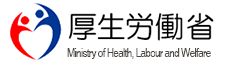 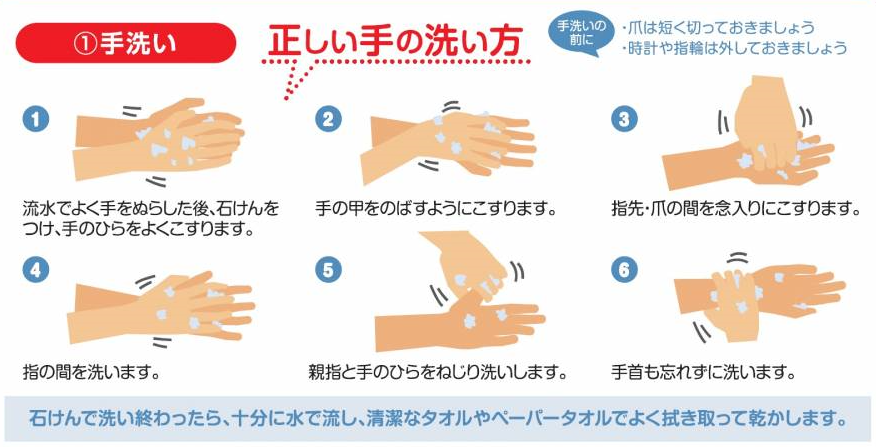 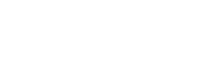 